COUNTY OF ALAMEDAQuestions & AnswerstoRFP No. 901907forPerinatal Equity and Reflective Supervision Consultation ServicesNetworking/Bidders Conference Held on June 9, 2020Alameda County is committed to reducing environmental impacts across our entire supply chain. 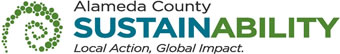 If printing this document, please print only what you need, print double-sided, and use recycled-content paper.Does the Bidder need to apply for SLEB in order to be considered for award?Page 18 of the Request for Proposal (RFP), Section M. (AWARD), Item 3, states:3. 	Small and Emerging Locally Owned Business:  The County is vitally interested in promoting the growth of small and emerging local businesses by means of increasing the participation of these businesses in the County’s purchase of goods and services. As a result of the County’s commitment to advance the economic opportunities of these businesses, Bidders must meet the County’s Small and Emerging Locally Owned Business requirements in order to be considered for the contract award.  These requirements can be found online at: http://acgov.org/auditor/sleb/overview.htmFor purposes of this bid, applicable industries include, but are not limited to, the following NAICS Code(s): 923120, 621112, 621498, 624190, 621410, 621111, 621330 and 624190.A small business is defined by the United States Small Business Administration (SBA) as having no more than the number of employees or average annual gross receipts over the last three years required per SBA standards based on the small business's appropriate NAICS code.An emerging business is defined by the County as having either annual gross receipts of less than one-half that of a small business OR having less than one-half the number of employees AND that has been in business less than five years.Page 15, Exhibit A – Bid Response Packet, SMALL LOCAL EMERGING BUSINESS (SLEB) INFORMATION SHEET, states: Bidders that are not certified SLEBS (for definition of a SLEB see http://acgov.org/auditor/sleb/overview.htm) are required to subcontract with a SLEB for at least 20% of the total estimated bid amount in order to be eligible for contract award.  SLEB subcontractors must be independently owned and operated from the prime Contractor with no employees of either entity working for the other.  A copy of form must be submitted for each SLEB business that the bid will subcontract with, as evidence of a firm contractual commitment to meeting the SLEB participation goal.Bidders are encouraged to form a partnership with a SLEB that can participate directly with this contract.  One of the benefits of the partnership will be economic, but this partnership will also assist the SLEB to grow and build the capacity to eventually bid as a prime on their own.  	However, if the Bidder is not certified or not able to subcontract with a SLEB subcontractor, the Bidder shall submit in Exceptions and Clarification page to take exception on the SLEB requirement on page 13, Exhibit A – Bid Response Packet, EXCEPTIONS AND CLARIFICATIONS.  Please note that the County is under no obligation to accept any exceptions and clarifications and such exceptions and clarifications may be a basis for bid disqualification.Are eligible agencies welcome to apply for both RFP 901907 and RFP 901906?Yes. Eligible agencies are welcome to apply for both RFP 901907 Perinatal Equity and Reflective Supervision Consultation Services and RFP 901906 Perinatal Mental Health Clinical Services.Will the Bidder be notified if their proposal passes initial evaluation criteria?No. The Bidder will not be notified.Q4)	Due to the COVID19 and the closure of all City, County, and State offices, it has become quite the challenge acquiring or obtaining necessary permits in a timely manner.  If the primary Bidder who is awaiting to be licensed by the City, which the Bidder has relocated to, should the Bidder refrain from submitting a bid until the Bidder manage to obtain a business license?  Or can the Bidder possibly subcontract with another bidder? A4)	Page 6 of the RFP, Section C. (BIDDER QUALIFICATIONS), Item 1. d., states: Bidder shall possess all permits, licenses and professional credentials necessary to supply product and perform services as specified under this RFP.Both the prime Bidder and subcontractor shall posses a current business license.  The prime Bidder shall submit a copy of the current business license as requested on page 16, Exhibit A – Bid Response Packet, CREDENTIALS. If the prime Bidder is not SLEB certified, the Bidder must subcontact with a SLEB certified subcontractor, page 15, Exhibit A – Bid Response Packet, SMALL LOCAL EMERGING BUSINESS (sleb) INFORMATION SHEET, states: Bidders that are not certified SLEBS (for definition of a SLEB see http://acgov.org/auditor/sleb/overview.htm) are required to subcontract with a SLEB for at least 20% of the total estimated bid amount in order to be eligible for contract award.  SLEB subcontractors must be independently owned and operated from the prime Contractor with no employees of either entity working for the other.  A copy of form must be submitted for each SLEB business that the bid will subcontract with, as evidence of a firm contractual commitment to meeting the SLEB participation goal.Bidders are encouraged to form a partnership with a SLEB that can participate directly with this contract.  One of the benefits of the partnership will be economic, but this partnership will also assist the SLEB to grow and build the capacity to eventually bid as a prime on their own.  	However, if the Bidder is not certified or not able to subcontract with a SLEB subcontractor, the Bidder shall submit in Exceptions and Clarifications page to take exception on the SLEB requirement on page 13, Exhibit A – Bid Response Packet, EXCEPTIONS AND CLARIFICATIONS.  Please note that the County is under no obligation to accept any exceptions and clarifications and such exceptions and clarifications may be a basis for bid disqualification.The following participants attended the Bidders Conference:This County of Alameda, General Services Agency (GSA), RFP Questions & Answers (Q&A) has been electronically issued to potential bidders via e-mail.  E-mail addresses used are those in the County’s Small Local Emerging Business (SLEB) Vendor Database or from other sources.  If you have registered or are certified as a SLEB, please ensure that the complete and accurate e-mail address is noted and kept updated in the SLEB Vendor Database.  This RFP Q&A will also be posted on the GSA Contracting Opportunities website located at http://acgov.org/gsa_app/gsa/purchasing/bid_content/contractopportunities.jspCompany Name / AddressRepresentativeContact InformationAyannakai Nalo, LCSW 4671 Stauffer Place Oakland, CA 94619Ayannakai NaloPhone: 510-316-3475Ayannakai Nalo, LCSW 4671 Stauffer Place Oakland, CA 94619Ayannakai NaloE-Mail: aknalo@sbcglobal.netAyannakai Nalo, LCSW 4671 Stauffer Place Oakland, CA 94619Ayannakai NaloPrime Contractor: YesAyannakai Nalo, LCSW 4671 Stauffer Place Oakland, CA 94619Ayannakai NaloSubcontractor:      Ayannakai Nalo, LCSW 4671 Stauffer Place Oakland, CA 94619Ayannakai NaloCertified SLEB: YesLa Familia24301 Southland Drive, Ste. 300Hayward, CAAllison DownsPhone: 510-300-3135La Familia24301 Southland Drive, Ste. 300Hayward, CAAllison DownsE-Mail: adowns@lafamiliacounseling.orgLa Familia24301 Southland Drive, Ste. 300Hayward, CAAllison DownsPrime Contractor: YesLa Familia24301 Southland Drive, Ste. 300Hayward, CAAllison DownsSubcontractor:      La Familia24301 Southland Drive, Ste. 300Hayward, CAAllison DownsCertified SLEB: Yes